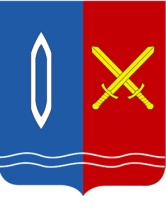 ПРИКАЗОтдела образования администрации г. ТейковоИвановской  областиот  22.10.2020 г.  № 333 Об утверждении состава  жюри, конфликтной комиссии муниципального этапа всероссийской  олимпиады школьников в 2020-2021 учебном годуВ соответствии с приказом Министерства образования и науки Российской Федерации от 18.11.2013 № 1252 « Об утверждении Порядка проведения всероссийской олимпиады школьников», на основании приказа Департамента образования Ивановской области от 05.10.2020г. № 878-о «О проведении муниципального этапа всероссийской олимпиады школьников в 2020-2021 учебном году» П Р И К А З Ы В А Ю:Утвердить- состав жюри муниципального этапа всероссийской олимпиады школьников в 2020-2021 учебном году (далее - Олимпиада) (по согласованию) (приложение 1);- состав конфликтной комиссии по рассмотрению апелляций при проведении муниципального этапа Олимпиады (по согласованию) (приложение 2);2. Рекомендовать руководителям общеобразовательных учреждений:2.1. Довести настоящий приказ до всех участников олимпиадного движения.2.2. Обеспечить явку жюри Олимпиады. 3. Контроль исполнения приказа оставляю за собой.Начальник Отдела образованияадминистрации г. Тейково                                                       А.Н. СоловьеваПриложение 1к приказу  22.10.2020 г.  № 333 Состав жюри муниципального этапа                                          всероссийской олимпиады школьниковв 2020-2021 учебном годуНачало работы жюри -13.30Приложение 2к приказу  22.10.2020 г.  № 333 Состав конфликтной комиссии по рассмотрению апелляции при проведении муниципального этапа Всероссийской олимпиады школьниковв 2020-2021 учебном годуСоловьева А.Н., начальник Отдела образования администрации г. Тейково, председатель,Камаева Т.В., главный специалист Отдела образования администрации г. Тейково, заместитель председателя,Баранов М.В., директор МБОУ СШ № 4,Свекольникова Л.В., заместитель директора по УВР МОУ Гимназия №3, Фатеева Т.Ю., заместитель директора по УМР МБОУ СШ №2. Название предметаДатапроверки работПредседатель,члены жюриИскусство (МХК)10.11.2020Харченко Е.Л. -  председательБарышева Н.В.Попова Е.В.Степина О.С.Юсупова М.Я.Английский язык11.11.2020Шегута Е.Ю. – председательМазанова М.М.Демидова Л.В.Патрицкая Ю.Д.Шалаева О.П.Смирнова О.А.Лукьянова О.И.Леонтьева Т.А.Экология12.11.2020 Коткова Т.Н. - председательЗагороднова А.В.Тарабыкина М.А.Касьянова М.А Чудова С.В.Экономика13.11.2020Яковлева М.Ю. - председатель Ковалёва К.С.              Логунова С.В. Клинова А.И.Харченко Е.Л.Физика16.11.2020Кукушкина Е.А.   - председатель          Зайцева А.В.Ребицкая Н.Н.Манухина Г.Г.Рындина Н.А.Литература17.11.2020Вайс О.В.  - председательГришанина И.В.Ковалева Е.Н.Резцова А.Н.Подкопаева Н.А.Андреева М.К.Зайцева Н.В.Махалова Т.А.Рамазанова Н.З.Физическая культура18.11.2020Васильцова Т.О. - председательЯковлева Н.В.Ермолова С.А.Вавейкова С.Н.Крайнова Н.В.Паспортникова Н.Б.Конычева Т.В.Иванова И.А.Гламазда Е.Ю. Химия19.11.2020Шкарпицкая Е.С. – председательЯковлева М.Ю.Анисимова Е.Г.Голубева Н.Н.Макарова С.П.История23.11.2020Лакеева Е.В. – председательПолякова Т.А.Белова И.В.Измайлова С.В.Харченко Е.Л.Русский язык24.11.2020Махалова Т.А. - председательРегина Е.В.Голова Е.К.Козлова Н.К.Ферапонтова О.В.Хорева И.Ю.Тюленева Е.В.Биология25.11.2020Чудова С.В.  - председатель Загороднова А.В.Тарабыкина М.А.Касьянова М.А.Торков С.Е.ОБЖ26.11.2020Касьянова М.А. - председательМихалкина А.В.Голякова О.А. Шкарпицкая Е.С.Харченко Е.Л.География27.11.2020Торков С.Е. - председательЯковлева М.Ю.Якимова А.Ю.Горбунова И.Б.Чупрова М.А.Математика30.11.2020Зайцева Т.В. – председательКузьмичева Н.Л.Кочнева О.Р.Павлова В.В.Квашнина Л.В.Самохина В.И.Фокина Л.Н.Цветкова Д.С.Гуглева Е.А.Право01.12.2020Белова И.В. – председательБарышева Н.В.Логунова С.В.Клинова А.И.Лачина М.Г.Информатика и ИКТ02.12.2020Баранов М.В. -председательНиколаева О.А.Молочкова А.Д.Шадрина Ю.В.Технология(девочки)07.12.2020Ребрикова Н.В. - председатель Михалкина А.В.Исакова И.Л.Звонарёва Т.А.Васильева А.А.Технология(мальчики)07.12.2020Голякова О.А. - председатель Беликова Е.М.Зайцев С.Н.Кузьмичев А.С.Белых А.Н.Обществознание08.12.2020Полякова Т.А. - председательКовалёва К.С.Измайлова С.В.Лакеева Е.В.Лачина М.Г.Астрономия09.12.2020Рындина Н.А.  - председатель Зайцева А.В.Кукушкина Е.А.Ребицкая Н.Н.Манухина Г.Г.